SKRIPSIPENETAPAN KADAR FENOLIK TOTAL EKSTRAK KAYUBAJAKAH (Spatholobus littolaris Hassk.) BERDASARKAN PERBEDAAN KONSENTRASI ETANOL DENGAN METODE SPEKTROFOTOMETRI UV-VISOLEH :INDAH TRIUTAMI HARAHAP NPM : 192114072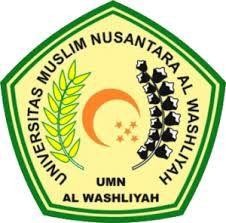 PROGRAM STUDI SARJANA FARMASI FAKULTAS FARMASIUNIVERSITAS MUSLIM NUSANTARA AL- WASHLIYAH MEDAN2023PENETAPAN KADAR FENOLIK TOTAL EKSTRAK KAYUBAJAKAH (Spatholobus littolaris Hassk.) BERDASARKAN PERBEDAAN KONSENTRASI ETANOL DENGAN METODE SPEKTROFOTOMETRI UV-VISSKRIPSIDiajukan untuk melengkapi dan memenuhi syarat-syarat untuk memperoleh Gelar Sarjana Farmasi pada Program Studi Sarjana Farmasi Fakultas Farmasi Universitas Muslim Nusantara Al-WashliyahOLEH :INDAH TRIUTAMI HARAHAP NPM : 192114072PROGRAM STUDI SARJANA FARMASI FAKULTAS FARMASIUNIVERSITAS MUSLIM NUSANTARA AL- WASHLIYAH MEDAN2023